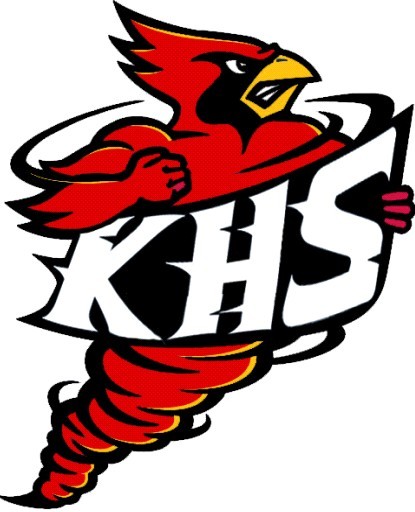 Welcome to Kingston Athletics!Important Information:Athletes MUST have a completed physical turned in to the office before practicing!There are NO participation fees.All incoming seventh graders are academically eligible at beginning of the school year.Transportation is provided to and from all athletic events…not practice.Student/Athletes are expected to attend all practices and events of teams they participate on.Important Dates:School-sponsored Physicals: ____________Junior Football Practice Begins:____________Junior High Volleyball  Practice Begins:__________For further details contact Bill Kerr via email: bkerr@kingstonk12.org or phone: 683-2550.